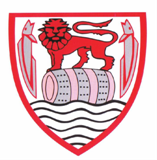 PLEASE RETURN YOUR ENTRIES TO OUR CEREAL BAR CHALLENGE!WORLD BOOK DAYThis year World Book Day is Thursday 1st March.  To celebrate we would like the children to dress up as their favourite character from their favourite story book.The children will all be given a book voucher which they can redeem for a free book, or put it towards the cost of a more expensive book.As usual we will walk the children down to W.H. Smiths for them to redeem their vouchers.  If you would prefer to take your child yourself, please let us know so that we do not spend their voucher. On our return we will enjoy a lovely hot chocolate back in our classrooms where we can snuggle down and read our new book.WATOTO CHILDREN’S CHOIRSCIENCE WEEKSLIME making afternoonSingfest – Broadway to Motown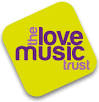  Years 4, 5 and 6 will be joining with other schools to sing in a massed celebration concert at Crewe Lyceum on Thursday 29th March at 10:00am. Tickets are available for parents and relatives buy to watch the concert. Tickets are available online at the following website: www.lovemusictrust.com/schools/singfest-broadway-to-motown/singfestticketsWhen booking, Marlfields are singing in concert number 5.ADDITIONAL INSET DAYPlease be aware that we will be having an additional INSET Day on Wednesday 25th April.  Apologies in advance for any inconvenience that this may cause. This is part of our Primary Writing Project and we are inviting you to a meeting on XXXXX so you can hear what we have actioned to date and ask any questions you may have.